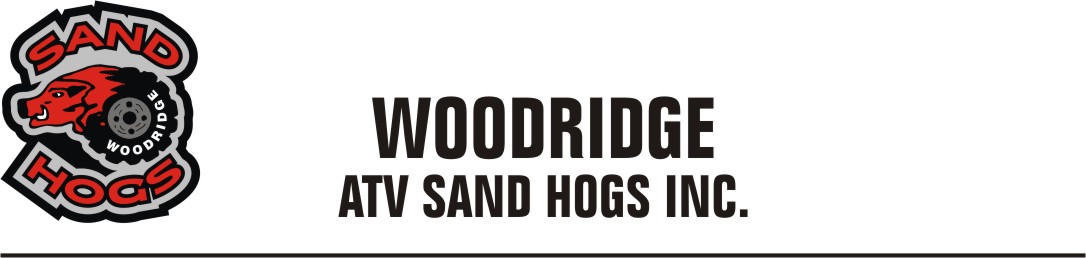                                                                       2020 Application FormThe Woodridge ATV Sandhogs, through education, training and collaboration with ATV.MB strive to :Promote and encourage the safe and responsible use of ORV’s Promote environmentally – friendly ORV use on crown lands or private landsRepresent the interest of all ORV riders in Manitoba To develop and maintain our designated Atv trail systemBe Stewards of the lands Please provide us with information below so that we can show our partners who we represent:Name: ______________________________________________________________________________Address: ____________________________________________________________________________City: ____________________________________Province:____________________________________Postal Code: _____________________________Phone#:_____________________________________Email: _______________________________________________________________________________Machine info ( optional )Make: _____________________________Model:__________________________Year:_____________Make: _____________________________Model:__________________________Year:_____________Make: _____________________________Model:_________________________Year:______________Questions/Comments:______________________________________________________________________________________________________________________________________________________ Annual Membership is $30.00 for a single and $45.00 for a family . Please make payable to : WOODRIDGE SANDHOGS . Thank you .Please mail your completed form to Gary Hora, Box 19 Woodridge MB, R0A-2N0. 